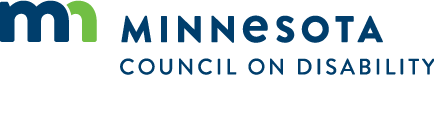 Meeting Minutes: Council Planning CommitteeDate: Wednesday, December 20, 2023
Location: 1600 University Avenue W., Suite 8 Saint Paul, MN 55104
As provided by MN Stat. 13D.021, the meeting was held electronically.AttendanceCommittee MembersStaffDavid DivelyDavid FenleyShannon HartwigCaitlin ArreolaMichelle SeversonMeeting called to order at 10:04 amApproval of Minutes and AgendaAction: Quinn Nystrom motioned for approval of the approval of the agenda for the October 16, 2023, meeting, Andy Christensen seconded the motion. All in favor. Roll call vote 3/3 members present, 1 member absent.A motion was made by Andy Christensen approve the October 16 and November 27, 2023, minutes. Quinn Nystrom seconded the motion. All in favor. Roll call vote 3/3 members present, 1 member absent.Council Planning BusinessEmployee Review Process UpdateDiscussion the group agreed on condensing the document and submitting on 12/20/2023.Next Steps: Staff will pull together the comments and condense them into the Supervisor sections and add the group comments to the Additional Comments section. The document will be completed today.Keeping council discussion on topic – Update Meeting Best Practices DocumentGroup Discussion - Staff will update the document and begin sharing with the meeting notices for committee meetings. The group will add and adapt the document as needed to reflect the council best fit.Action Steps/Follow UpUpdate the Employee review form and the best practices and share.Meeting adjourned 11:06 amSubmitted By: Shannon HartwigCouncil MemberAttendanceNichole VillavicencioPresentAndrew ChristensenPresentMyrna PetersonPresent (joined at 10:56 am)Quinn NystromPresent (left at11:20)